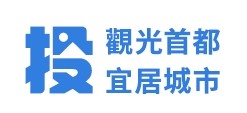     南投毒防中心113年原(偏)鄉藥物濫用防制人才培訓班啟動!   南投毒防中心與花蓮慈濟大學攜手合作4月26日、27日於魚池鄉衛生所及信義鄉衛生所辦理「113年原(偏)鄉藥物濫用防制人才培力計畫」。對具原民身分之民眾進行培訓，藉由訓練培訓成為反毒種子教師，日後於原鄉社區協助辦理毒品藥物濫用防制，藉此提升原鄉地區識毒拒毒能力，杜絕毒品進入原鄉地區。    衛生局局長陳南松指出，近年來原(偏)鄉地區藥物濫用防制問題備受重視，本次人才培力計畫分成「初階班」、「進階班」兩階段培訓課程，透過專業師資讓原(偏)鄉學員瞭解最新藥物濫用防制新知、宣導及溝通表達技巧，結訓完成後為毒防中心「種子師資」，回到自身原鄉社區、部落等場域協助辦理藥物濫用防制宣導活動，提升原(偏鄉)毒品防制識能，強化本縣整體藥物濫用危害防制防護網絡。    本次授課花蓮慈濟大學高慧娟教授表示，為提升原住民族社區基本防制量能，強化並拓展藥物濫用危害防護網絡，前進原鄉，深入部落 ，進行藥物濫用防制宣導及人才培育，並邀請學員，擔任宣導講師，於其部落內進行衛教宣導，發揮以在地人協助在地人的精神，深獲部落社區支持且反應熱烈。很高興連續兩日來到南投縣魚池鄉及信義鄉，辦理藥物濫用防制宣導及人才培育課程，也非常謝謝南投縣政府衛生局的大力支持，期待參與本次研習的學員，未來加入南投縣藥物濫用防制行列，共同營造健康幸福的家園    衛生局局長陳南松表示，藥物濫用防制工作不分城市或偏鄉，原(偏)鄉因為資訊傳達上的落差，更需要我們加以重視，呼籲有意成為專業宣導人員，參與毒防中心人才培訓課程，讓毒品防制意識遍地開花，歡迎撥打毒防諮詢專線(0800-770-885)洽詢，一起做伙加入反毒南投隊。